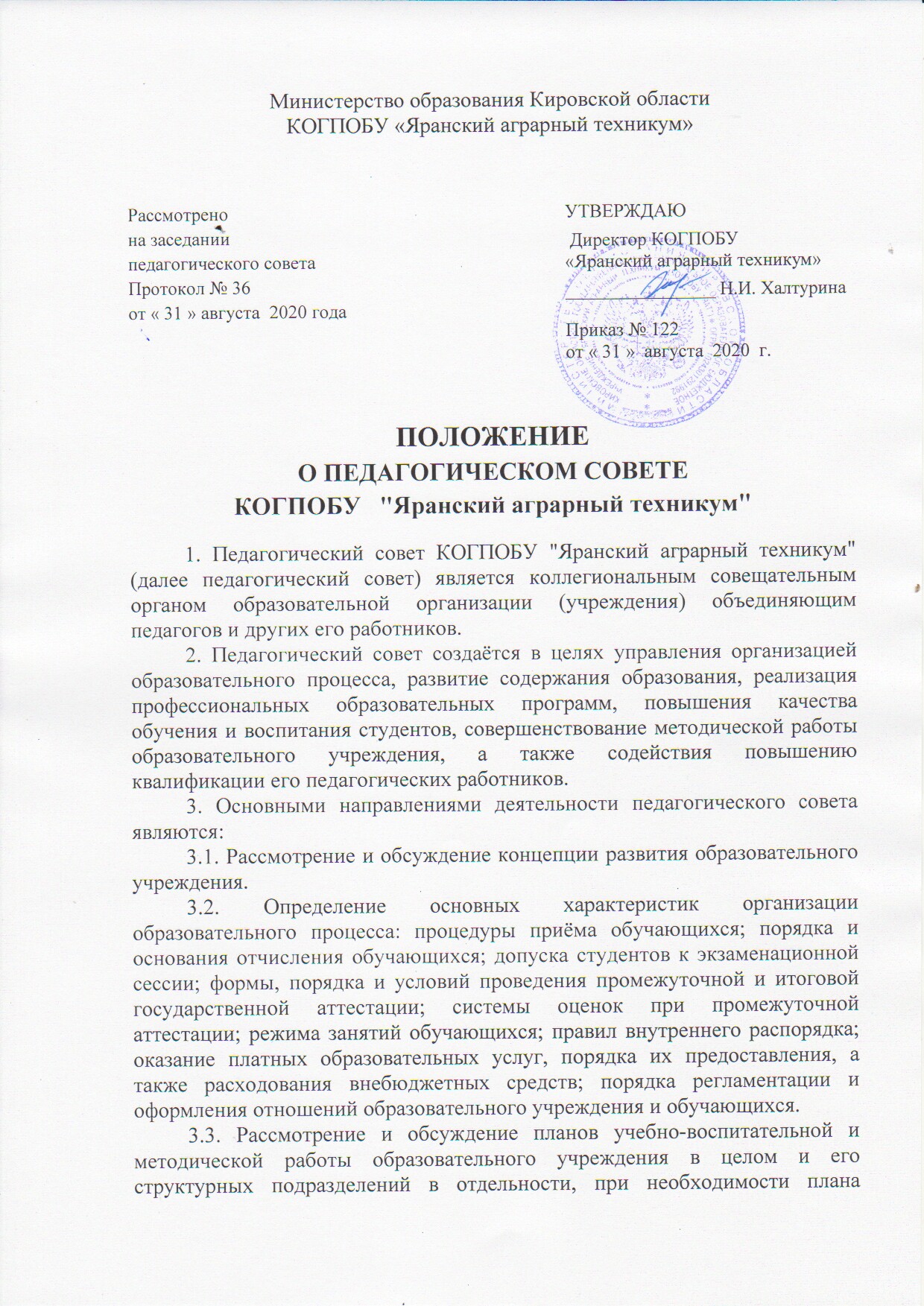 развития и укрепления учебно-лабораторной и материально-технической базы образовательного учреждения.3.4. Рассмотрения состояния, мер и мероприятий по реализации Федерального государственного образовательного стандарта среднего профессионального образования, в том числе учебно-программного, учебно-методического и экспериментально-технического обеспечения по специальностям, по которым осуществляется подготовка специалистов в образовательном учреждении.3.5. Рассмотрение состояния и итогов учебной работы образовательного учреждения, результатов промежуточной и итоговой государственной аттестации, мер и мероприятий по их подготовке и проведению, причин и мер по устранению отсева обучающихся.3.6. Рассмотрение состояния и итогов воспитательной работы образовательного учреждения, состояния дисциплины обучающихся, заслушивание отчётов работы классных руководителей, руководителей студенческих молодёжных организаций и других работников образовательного учреждения.3.7. Рассмотрение состояния и итогов методической работы образовательного учреждения, включая деятельность методического совета, совершенствование педагогических и информационных технологий, методов и средств обучения по реализуемым формам обучения.3.8. Определение порядка формирования предметных (цикловых) комиссий, периодичности проведения их заседаний, полномочий председателя и членов предметных (цикловых) комиссий, рассмотрение деятельности предметных (цикловых) комиссий (заслушивание и обсуждение опыта работы преподавателей в области новых педагогических и информационных технологий, авторских программ, учебников, учебных и методических пособий).3.9. Рассмотрение состояния, мер и мероприятий по совершенствованию экспериментально-конструкторской работы, технического и художественного творчества обучающихся.3.10. Рассмотрение и обсуждение вопросов, связанных с деятельностью филиалов, отделений, учебно-производственных и других подразделений образовательного учреждения, а также вопросов состояния охраны труда в учебном заведении.3.11. Рассмотрение и обсуждение правовых мер и мероприятий по выполнению образовательным учреждением нормативно-правовых документов органов законодательной и исполнительной власти различных уровней по подготовке специалистов со средним профессиональным образованием.3.12. Рассмотрение вопросов повышения квалификации педагогических работников образовательного учреждения, их аттестации, а в необходимых случаях и вопросов о соответствии их квалификации выполняемой ими работы в данном образовательном учреждении; внесение предложений о поощрении педагогических работников образовательного учреждения.3.13. Рассмотрение вопросов приёма, выпуска и исключения обучающихся, их восстановление на обучение, а также вопросов о награждении обучающихся, в том числе получения ими специальных государственных стипендий Правительства Российской Федерации.3.14. Рассмотрение материалов самообследования образовательного учреждения при подготовке его к аттестации.4. Организация педагогических советов осуществляется:4.1. В форме стандартных педсоветов, проводимых в аудиториях учебного заведения.4.2. В форме нестандартных педсоветов, проводимых как выездное мероприятие с целью сплочения коллектива и поднятия положительно-эмоционального состояния работника.4.3. При проведении выездного заседания педагогического совета каждый член педсовета лично несёт полную ответственность за своё здоровье, физическое состояние, всевозможные последствия, произошедшие с ним по пути следования и во время мероприятия.5. Педагогический совет в своей деятельности руководствуется Конституцией Российской Федерации, законом Российской Федерации     "Об образовании" в редакции Федерального закона от 29.12.2012 № 273-ФЗ с последующим дополнением с законами субъекта Российской Федерации, другими законодательными актами Российской Федерации, Уставом образовательного учреждения, нормативно-правовыми и другими документами по среднему профессиональному образованию федерального органа управления образованием, органа управления образованием министерства (ведомства), в ведении которого находится образовательное учреждение, органа управления образованием субъекта Российской Федерации, на территории которого находится данное учебное заведение, непосредственно образовательного учреждения, а также собственным положением о педагогическом совете.6. Педагогический совет организуется в составе директора  образовательного учреждения, заместителей директора, преподавателей, заведующих отделениями и библиотекой, руководителей предметных комиссий и руководителей физической культуры, методиста.В состав педагогического совета входят заведующие учебными и учебно-производственными мастерскими и лабораториями, мастера производственного обучения.7. Численность и состав педагогического совета определяется Уставом образовательного учреждения.Все преподаватели образовательного учреждения являются членами педагогического совета, если их численность не превышает 50 человек.                  При количестве преподавателей более 50 человек в состав педагогического совета входит не менее 75% от их общей численности.8. Состав педагогического совета утверждается директором образовательного учреждения сроком на 1 год.Из состава педагогического совета избирается открытым голосованием секретарь.9. Работой педагогического совета руководит председатель, которым является директор образовательного учреждения.План работы педагогического совета составляется на учебный год, рассматривается на заседании педагогического совета и утверждается директором образовательного учреждения.10. Периодичность проведения заседаний педагогического совета определяется Уставом образовательного учреждения или директором  учебного заведения, но не реже 1 раза в два месяца.Конкретные даты заседаний педагогического совета устанавливает директор образовательного учреждения.11. По вопросам, обсуждаемым на заседании педагогического совета, выносятся решения с указанием сроков исполнения и лиц, ответственных за исполнение.12. Решения педагогического совета принимаются простым большинством голосов. Решения вступают в силу, если на заседании присутствовало не менее 50% списочного состава членов педагогического совета, и становятся обязательными для исполнения всеми работниками и обучающимися образовательного учреждения после утверждения их директором образовательного учреждения.При несогласии директора образовательного учреждения с решением, принятым педагогическим советом, окончательное решение принимает орган управления образованием, в ведении которого находится образовательное учреждение.13. Председатель педагогического совета организует систематическую проверку выполнения принятых решений и итогов проверки, ставит на обсуждение педагогического совета.14. Заседания педагогического совета оформляются протоколом, подписываемым председателем и секретарём педагогического совета.В каждом протоколе указывается его номер, дата заседания совета, количество присутствующих, повестка заседания, краткая, но ясная и исчерпывающая запись выступлений и принятое решение по обсуждаемому вопросу.Протоколы педагогического совета являются документами постоянного хранения, хранятся в делах образовательного учреждения и сдаются по акту при приёме и сдаче дел образовательного учреждения.15. Каждый член педагогического совета обязан посещать все заседания совета, принимать активное участие в его работе, своевременно и точно выполнять  возлагаемые на него поручения.16. Положение о педагогическом совете утверждается директором образовательного учреждения.